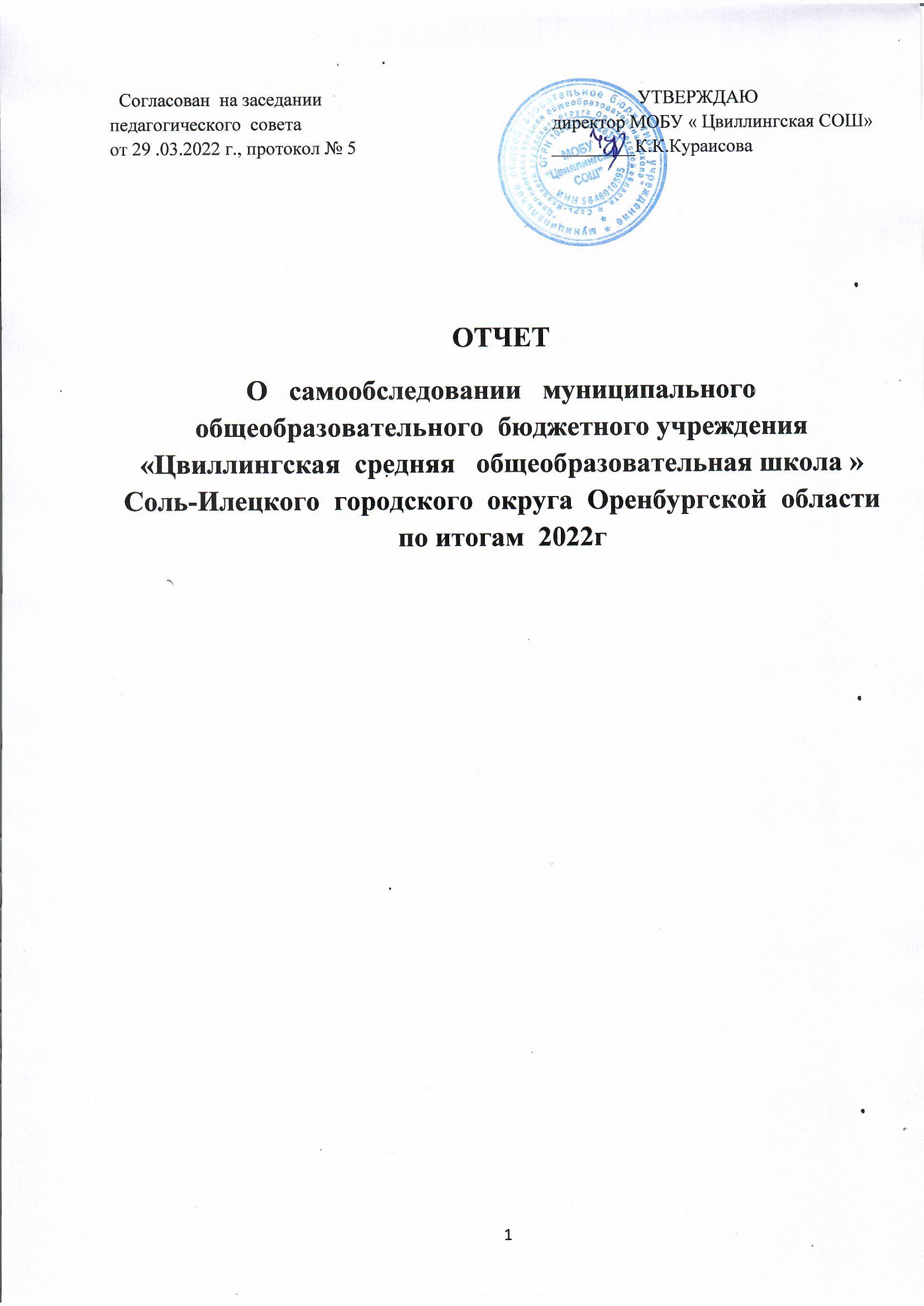                                 СодержаниеI.Аналитическая   справка  по  результатам  самообследования      3 - 18 стр.II. Показатели  деятельности  МОБУ « Цвиллингская СОШ»           19-27 стрСамообследование МОБУ  « Цвиллингская СОШ « (далее Школа) проводилось в соответствии с Порядком проведения самообследования образовательной организации, утвержденным приказом Минобразования и науки РФ от 14.06.2013 г. № 462 «Об утверждении порядка проведения самообследования образовательной организацией», приказом Минобразования и науки РФ от 10.12.2013 №1324 «Об утверждении показателей деятельности образовательной организации, подлежащей самообследованию, в целях доступности и открытости информации о деятельности образовательных организаций»Приказом Министерства образования и науки Российской Федерации от 14.12.2017 г. № 1218 "О внесении изменений в Порядок проведения самообследования образовательной организации, утвержденный приказом Министерства образования и науки Российской Федерации от 14 июня 2013 г. № 462"Целями проведения самообследования являются обеспечение доступности и открытости информации о деятельности организации, а также подготовка отчета о результатах самообследования.Самообследование проводится ежегодно в период с января  по декабрь администрацией школы. Самообследование проводится в форме анализа.Задачи  самообследования:Проанализировать динамику контингента обучающихся.Изучить качественный состав педагогических кадров, определить уровеньпрофессионализма и соответствие его современным требованиям.Оценить результативность воспитательной работы.Установить соответствие материально - технического оснащения ОО в соответствии с нормативным требованиями, требованиями ФГОС.Проанализировать результаты обучения на конец года, сравнить с имеющимися данными за предыдущие годы обучения.Оценить достижения школы за отчётный период.Сделать выводы о качестве созданных условий в ОО для осуществления образовательного процесса, адекватность их требованиям выполнения ФГОС и потребности в обучении, оценить качество результата обучения и сравнить с внешней оценкой.Способы и методы получения информации:сбор и обработка информации по основным направлениям;качественная и количественная обработка информации;экспертиза;анкетирование;опросы.В процессе самообследования проводится оценка образовательной деятельности,системы управления ОО, содержания и качества подготовки обучающихся, организацииучебного процесса, качества кадрового,учебно-методического,библиотечно-информационногообеспечения, материально-технической базы, функционированиявнутренней системы оценки качества образования, а также анализ показателей деятельности ОО.Представленные данные позволяют получить информацию о состоянии системы образования в школе, судить о тенденциях и изменениях развития, создать основу для эффективного управления качеством образования на уровне образовательного учреждения.В процессе самообследования за 2022 год была проведена оценка образовательной деятельности школы, системы управления ОО, содержания и качества подготовки обучающихся, организации учебного процесса, востребованности выпускников, качествакадрового,учебно-методического,библиотечно-информационного обеспечения, материально-технической базы, функционирования внутренней оценки качества образования, проведен анализ показателей деятельности ОО, подлежащей самообследованию.В процессе самообследования проведен анализ содержания, уровня и качества подготовки обучающихся по основным образовательным программам на соответствие этих программ требованиям ФГОС.В качестве основных источников информации для аналитического отчета использовались:формы государственной статистической отчетности по образованию;данные по результатам государственной итоговой аттестации;данные мониторингов качества образования различного уровня;результаты независимой оценки качества образования;публикации в СМИ, сети «Интернет» и др.Отчет представлен в текстовой и табличной форме и включает в себя разделы согласно методическим рекомендациям по организации и проведению самообследования  МОБУ       «Цвиллингская СОШ»РАЗДЕЛ 1. ОБЩИЕ СВЕДЕНИЯ ОБ ОБЩЕОБРАЗОВАТЕЛЬНОЙ ОРГАНИЗАЦИИПолное наименование общеобразовательного учреждения в соответствии с Уставом:  муниципальное  общеобразовательное  бюджетное учреждение « Цвиллингская  средняя общеобразовательная школа » Соль-Илецкого   городского округа  Оренбургской области1.2. Юридический адрес:  461521 ,Оренбургская  область, Соль-Илецкий район, п. Дивнополье, ул. Речная 181.3. Фактический адрес: 461521 ,Оренбургская  область, Соль-Илецкий район, п. Дивнополье, ул. Речная 18Телефон. адрес электронной почты, адрес сайта: 8 (35336) 35744, lipowwadim@yandex.ru1.4. Учредители: муниципальное образование «Соль-Илецкий городской округ» Оренбургской  области.1.5.Лицензия  на образовательную деятельность: от 30.09.2016г. серия 56 А01 регистрационный номер  0003817 выдана Министерством образования Оренбургской  области, срок действия – бессрочно.1.6. Свидетельство о государственной аккредитации: от 30.09.2016г. серия 56А01 № 0000003682,  регистрационный номер 2018 выдано Министерством образования Оренбургской  области, срок действия – 11 ноября 2026г1.7. Директор общеобразовательного учреждения:  Кураисова Кунслу Кузбаевна1.8. Заместители директора ОУ по направлениям: заместитель директора по учебно-воспитательной работе  –  Кананкова Татьяна Сергеевназаместитель директора по воспитательной работы –  Кананкова Татьяна Сергеевна1.9. Органы общественного самоуправления общеобразовательной организации:  Управляющий совет  школы , председатель – Пиянзина Татьяна Юрьевна1.10. Организационно-правовое обеспечение образовательной деятельности общеобразовательной организации:- Устав, утвержденный приказом районного управления образования МО  Соль-Илецкий район  от 12.11.2015 г. №267 ;- свидетельство о постановке на учет в налоговом органе от 14.04.2002  г. серия 56    № 003680669;- лист записи Единого государственного реестра юридических лиц от 02.08.2012 г.             . серия 56    № 003270683;- коллективный договор (регистрационный №  33000003/2052 от 27.10.2020 г.);- локальные акты федерального, муниципального, школьного уровней;- программа развития на 2019 – 2023 г.г.;- основная образовательная программа начального  общего образования;- основная образовательная программа основного общего образования ;- основная образовательная программа среднего общего образования. Основной целью деятельности ОО является осуществление образовательной деятельности по образовательной программе начального общего, основного общего и среднего общего образования. Отношения между ОО и родителями (законными представителями) обучающихся строятся на договорной основе - Договор о сотрудничестве школы и родителей (законных представителей) обучающихся.Режим работы ОО отвечает требованиям СаНПиНа: в ОО в 1-9 классах пятидневная рабочая неделя,для 10-11 классов  пятидневная учебная неделя. Занятия начинались в 9.00 с 14.25.ч.Сменность обучения: одна и  форма обучения: дневная.Продолжительность учебного года- 34 учебные неделиСроки каникулАттестация учащихся:промежуточная: с 2-9 классов, 10классов;итоговая аттестация выпускников 9 класса проводится в соответствии сЗаконом Российской Федерации «Об образовании в РФ», документами Министерствапросвещения  РФ КОЛИЧЕСТВО КЛАССОВ:В текущем учебном году в школе 7 классов-комплектов:Средняя наполняемость начальных классов составила 5  человек,  среднего звена  – 5 человек, старшей школы - 0 человек. СТРУКТУРА И НАПОЛНЯЕМОСТЬ СМЕН:В течение 2021-2022 учебного  года обучение в школе осуществлялось в первую смену. Школа  работала в режиме пятидневной учебной недели.  В этом учебном году в школе работала  группа кратковременного пребывания детей, которую посещали  5 детей предшкольного возраста. Время работы группы: с 09:00 ч. до 11.15 ч. В 2021-2022 учебном году школа продолжила работу над решением следующих задач:- обеспечить доступ к получению общего образования всем категориям учащихся;- обеспечить единство учебно-воспитательного процесса за счёт совершенствования учебного плана, учебных программ, оптимального сочетания общего и дополнительного образования, системы внеклассной работы, развития взаимодействия учебных дисциплин на основе межпредметных связей, их интеграции, гуманизации и практической направленности;-совершенствовать профессиональную компетентность педагогов в условиях обновления образования, развитие творческих способностей и культуры личности учителя;     	-применять разнообразные формы и методы индивидуальной работы с учащимися с целью      поддержания стабильности результатов, повышения качества образования,  создание условий для полного и разностороннего развития обучающихся;	-расширять использование информационных технологий,  обеспечивающих эффективную познавательную деятельность учащихся разного уровня развития;	-создавать оптимальные условий для проявления и развития индивидуальных способностей обучающихся  с высоким уровнем учебной мотивации (система поддержки одаренных детей);          - реализовывать принцип сохранения физического и психического здоровья субъектов    образовательного процесса, использовать здоровьесберегающие технологии в урочной и внеурочной деятельности; - овладевать навыками самообразования всеми участниками образовательного процесса и определение собственной траектории развития учащимися старших классов;- управлять достижением оптимальных конечных результатов работы общеобразовательного учреждения;- привлекать все субъекты образовательного процесса к участию в управлении и контроле качества образования, создавать прозрачную, открытую систему информирования родителей  об образовательных услугах;- осуществлять  постепенное внедрение федерального государственного образовательного стандарта начального общего  и основного общего образования, обеспечение базового образования для обучающихся с ОВЗ;- осваивать и внедрять новые современные педагогические технологии.Раздел  2. Система управления организациейУправление осуществляется на принципах единоначалия и самоуправления.,органы управления, действующие в Школе.Управление  образовательным ОО осуществляется в соответствии с действующим законодательством, на основании Устава с соблюдением принципов единоначалия и коллегиальности. Единоличным исполнительным органом ОО является руководитель - директор. Коллегиальными органами управления ОО являются:  Управляющий совет, общее собрание работников,  Педагогический совет. Все органы самоуправления работают в рамках своей компетенции и в полном объеме реализуют свои права и исполняют обязанности. Оперативное управление, реализуемое директором ОО, осуществляется своевременно на основании решений, принятых органами самоуправления. Структура управления ОО предполагает тесное взаимодействие персональных органов(директор, его заместители, классные руководители, учителя) с коллегиальными органами управления, представленными различными участниками образовательных отношений(педагогами, родителями).Функциональные обязанности среди заместителей директора по учебно-воспитательной работе распределяются по следующим направлениям:- руководство учебно – воспитательной работой;-руководство методической работой-руководство воспитательной работой.-руководство инновационной деятельностью.Координация деятельности аппарата управления реализуется через административные совещания, совещания при директоре, работу Педагогического совета, корректировку плана работы ОО, и осуществляется в различных формах, выбор которых определяется исходя из задач, поставленных образовательной программой, программой развития, годовым планом работы, локальными актами ОО .Основными формами координации деятельности аппарата управления в ОО являются:-годовой план работы ОО;-план ВШК;-заседания Управляющего  совета школы;-заседания Педагогического совета;-заседания Методических объединений учителей;-заседания общего собрания работников;-административные совещания;-тематические совещания при заместителе директора;-тематические совещания при директоре.Система управления ОО постоянно развивается и совершенствуется, образуя новые структуры, получающие полномочия управления различными направлениями деятельности ОО. Система критериев эффективности управления ОО включает следующие показатели:-эффективность использования материально-технических ресурсов;-эффективность использования финансовых, ресурсов;-эффективность использования кадровых ресурсов;-подготовленность педагогического коллектива;-целесообразность структуры управления;-  готовность руководителей к управленческой деятельности;-эффективность использования времени;-мотивированность членов коллектива на качественный труд;-наличие благоприятного социально-психологического климата в коллективе;  -динамика успеваемости обучающихся за последние годы;-качество результатов обучения по основным предметам на всех ступенях ;-эффективность использования научно-методических ресурсов;--охрана здоровья обучающихся и педагогов.КАДРОВЫЙ СОСТАВВ МОБУ «Цвиллингская СОШ»   работает  12 педагогических работников, из которых 3 руководящие работники (директор-1, заместители-2), 9 учителей.. ЧИСЛЕННОСТЬ (БЕЗ СОВМЕСТИТЕЛЕЙ)8.3. ВОЗРАСТ.ОБРАЗОВАНИЕ8.5. СТАЖ РАБОТЫ (педагогический)Представим это в таблице:ПОВЫШЕНИЕ КВАЛИФИКАЦИИ.Процессы совершенствования и обновления системы образования требуют от педагогов и руководителей непрерывного  профессионального роста. Курсовая подготовка, являясь одной из форм повышения квалификации, оказывает неоценимую помощь в профессиональном становлении и развитии учителей, повышает их научно-методический уровеньТематика курсовой подготовки в 2021-2022 учебном годуТематика курсовой подготовки в 2022-2023 учебном году                                                            РАЗДЕЛ 3 . ОРГАНИЗАЦИЯ И СОДЕРЖАНИЕ ОБРАЗОВАТЕЛЬНОГО ПРОЦЕССАОбразовательная деятельность учрежденияВ МОБУ «Цвиллингская СОШ»  в 2021-2022 учебном году было 7 классов комплектов и 42  обучающихся.Сведения о   реализуемых образовательных программах.В 2021 – 2022 учебном году не было 10,11 клОбучающиеся с ОВЗ:Категории обучающихся с ОВЗ  , которые обучались в школе: 7- с задержкой психического развития -6- с умственной отсталостью-1-  с тяжелыми нарушениями речи-0- с нарушениями зрения-0Сравнительная таблица успеваемости и качества знаний     по основным предметам.Уровень обученности по начальной школе (по основным предметам) составляет 100% . Качество знаний (по основным предметам) – 49,4% Качество знаний (по всем предметам) – 80,5  % Анализ качества успеваемости учащихся 5-9 классов  Количество учащихся в основной  школе в учебном  году составило 19 человек – 45 % (без обуч-ся по АООП) . Таблица успеваемости качества знаний
 учащихся  5-9 классов по русскому языку и математике за 2021-2022 у.г.Анализ успеваемости по классам:5 класс: уровень успеваемости составляет 100%, качество обучения – 100%;6 класс: уровень успеваемости составляет 100%, качество обучения – 66,6%;7 класс: уровень успеваемости составляет 100%, качество обучения – 33,3%;8 класс: уровень успеваемости составляет 100%, качество обучения – 50%;9 класс: уровень успеваемости составляет 100%, качество обучения – 75 %.Качество знаний в сравнении за 3 годаИз приведенной выше таблицы видно, что качество знаний  по основным предметам  в 2021-2022 учебном году повысилось во всех классах.Результаты ГИА-2022За последние два учебных года 11 класса в МОБУ «Цвиллингская СОШ» не было.Итоги  в 2021-2022 уч.году по предметамИнформация о государственной (итоговой) аттестации
выпускников за 3 годаВыпускники  9  классов  за  последние три  года  в  полном составе (100 %)  проходят успешно государственную (итоговую) аттестацию и получают аттестаты об основном общем образовании. .Внутришкольный контроль и мероприятия, осуществляемые в рамках школьной системы оценки качества в 2022 году:Внутришкольный контроль в МОБУ  « Цвиллингская  СОШ « осуществлялся на основании Положения и Плана работы на 2022 год, регламентирующего содержание и условия проведения контроля. Внутришкольный контроль осуществляли:  директор, заместители директора по учебно-воспитательной работе. 1.Учебная деятельность:- посещение уроков администрацией и учителями;- проведение открытых уроков;- отчеты о проведенных внеклассных мероприятиях по предмету:- предметные недели;- участие в конкурсах, олимпиадах и т.д.- регулярная проверка документации и отчетности;2.Воспитательный процесс:- регулярная проверка документации и отчетности- посещение администрацией классных часов- внеклассные мероприятия-участие в творческих конкурсах и спортивных мероприятиях7.Оценка результатов предметных олимпиад и конкурсов. Результаты участия в них обучающихся ОО представлены в таблице:Достижения учащихся на конкурсах, соревнованиях. Задачи:- обеспечить 100% занятость учащихся дополнительным образованием;- поддержка одаренных и творческих детей;- вовлечение учащихся в внеурочную деятельность.Оценка внеурочной деятельностиПод внеурочной деятельностью при реализации ФГОС начального общего и основного общего образования понимается образовательная деятельность, осуществляемая в формах, отличных от урочной, и направленная на достижение планируемых результатов освоения образовательных программ начального общего и основного общего образования. Внеурочная деятельность - понятие, объединяющее все виды деятельности обучающихся (кроме учебной), в которых возможно и целесообразно решение задач их воспитания и социализации.Внеурочная деятельность в ОО организуется по направлениям развития личности (спортивно-оздоровительное, духовно-нравственное, социальное, общеинтеллектуальное общекультурное) на добровольной основе в соответствии с выбором участников образовательных отношений.Перечень программ, реализуемых в рамках внеурочной деятельности:-Спортивно-оздоровительное направление;-Духовно-нравственное направление;-Социальное направление;	-Общеинтеллектуальное направление;-Общекультурное направление.-Работа  внеурочной деятельности ведется в соответствии с утвержденным календарно-тематическим планированием, посещаемость учащихся отмечается в журналах. Регулярно проводится проверка проведений занятий, посещаемости учащимися, а также ведение соответствующей документации. -    По всем направлениям и курсам внеурочной деятельности учителями 1-6-х классов, педагогами разработаны рабочие программы. Рабочие программы соответствуют требованиям и методическим рекомендациям по оформлению программ внеурочной деятельности в рамках реализации ФГОС НОО к разработке программ внеурочной деятельностиОценка качества учебно-методического и библиотечно- информационного обеспеченияМетодическое обеспечение школы соответствует целям и задачам ОО: формирование личности выпускника как субъекта учебной, исследовательской, трудовой ,управленческой, художественно-эстетической деятельности, как субъекта гражданских ,экологических, социальных отношений, субъекта общения и саморазвития, тем самым позволяет дать образование на уровне образовательных стандартов всем обучающимся.В ОО имеется система учебно-методических материалов, обеспечивающих образовательный процесс. Учителя реализовывают государственные программы(федеральные, авторские), подкрепленные учебниками и дидактическими материалами ,соответствующими ФГОС НОО, ФГОС ООО, ФКГОС. УМК ОО составлен на основе федерального перечня учебников, рекомендованных и допущенных Министерством образования и науки Российской Федерации к использованию в образовательном процессе.Методическая работа ОО оформляется документально в форме:- протоколов педагогического совета;- годового плана работы школы;- плана ВШК;-плана методической работы;-письменных материалов по анализу и самоанализу;-аналитических справок;-отчетов о проведенных мероприятиях;-докладов, сообщений, текстов, разработанных модифицированных, адаптированных методик, технологий, программ, обобщенных материалов о системе работы педагогов, материалов печати по проблемам образования, информации с городских, областных семинаров.Аналитическую деятельность методических обеспечений ОО осуществляют заместители директора по учебно-воспитательной работе и воспитательной работе.Общая характеристика:− объем библиотечного фонда – 9558 единица;−  обеспеченность книг      – 100 процентов;− обращаемость – 4528 единиц в год;− объем учебного фонда – 6143единица..Состав фонда и его использование:Оснащенность библиотеки учебными пособиями достаточная.  Фонд библиотеки формируется за счет федерального и областного бюджетов Оценка материально-технической базыШкола размещается в 2-хэтажном здании.
Здание школы введено в эксплуатацию в 1962 году. . Проектная мощность школы -  160 человек. В школе имеются: : кабинет директора, учительская,  12  классных  комнат, спортивный зал, гардероб.За период работы регулярно проводится  косметический и необходимый текущий ремонт.
- количество учебных кабинетов – 12;-кабинет ИВТ -1Компьютеров -25 проекторов- 10 ,  ноутбук- 5 сканер-1 3 ,  интерактивная доска-2 музыкальный центр, 1 цифровой фотоаппарат.-1 ,МФУ-5- -спортивный зал) – 1;
- лаборатория – 1;- библиотека – 1;
- спортивная площадка – 1;
- пришкольный участок – 120 га.;
- столовая (на 70 мест) – 1;
Школьная столовая на 70 посадочных мест, пищеблок оснащен необходимым оборудованием.
Спортивный зал оснащен спортивным инвентарем на 70 %. Имеется
оборудование для гимнастики, волейбольные сетки, баскетбольные кольца, лыжи, различные мячи, скакалки, обручи, брусья, перекладина.Материально-техническая база МОБУ  «  Цвиллингская СОШ»  укомплектована необходимым количеством наглядных пособий и учебно-лабораторным оборудованием, обеспечивающим возможность выполнения рабочих программ по предметам федерального и регионального компонентаИнформатизация ОУВнедрение средств информационных технологий и Интернет демонстрирует желание обеспечить современный уровень преподавания, и, следовательно, дает основание надеяться на высокое качество обучения. Школа с хорошим техническим оснащением более привлекательна для родителей, заботящихся об образовании своих детей, т.к. владение информационными технологиями становится базовым требованием выпускника школы. Информационные технологии не только меняют формы и методы учебной работы, но и существенным образом трансформируют и обогащают образовательные парадигмы. Насыщение учебных заведений компьютерной, мультимедийной техникой, повышение пользовательского уровня учителей сегодня является мощным стимулом для перевода образования в новое качество. Появляется реальная  возможность перейти от разговоров об информатизации и частного опыта внедрения мультимедийных технологий в образовательный процесс отдельными педагогами к практическому созданию единого информационного пространства школы.В 2021 - 2022 учебном году МОБУ «Цвиллингская СОШ» работала над решением следующих задач:- формировать информационно-технологическую структуру системы учебно-воспитательной работы;- предоставить всем участникам образовательного процесса (ученикам, преподавателям, родителям) свободный доступ к компьютерной технике, к глобальным информационным ресурсам, программным средствам (электронным учебникам, библиотекам, фонотекам);-  использовать Интернет-технологии и мультимедийные учебники в учебном процессе;- совершенствовать педагогическое мастерство учителей, способных эффективно и использовать в учебном процессе новейшие информационные технологии.Информатизация позволяет поднимать на более высокий уровень все сферы деятельности школы:• автоматизирован процесс управления школой;• вводится система электронного документооборота;• организована локальная сеть, подключены все рабочие места;• обеспечен скоростной доступ к информации в сети Интернет;• регулярно обновляется школьный сайт, где представлена полная информация о деятельности школы;• систематически используется в учебно-воспитательном процессе интерактивная доска и все имеющиеся в наличии электронные и цифровые образовательные ресурсы;• связь и обмен информацией с Отделом образования, школами района осуществляется через электронную почту. Создание собственной интернет-структуры для отображения деятельности образовательного учреждения.В инфраструктуру школы в 2020-2021 году включены:Педагоги активно используют ПК на уроках и внеурочной деятельности, помимо  этого многие учителя пользуются Интернетом и проводят уроки, используя Интернет. За последние три года уровень владения компьютером учителями нашей школы намного увеличился и составляет почти 100%.Учителя  школы  являются активными участниками  сайтов в сети интернет, таких, как "Инфоурок", "Открытый класс", "Педсовет.ру", "Прошколу.ру", "Завуч" и др.Педагогический работник современной школы должен в повседневной жизни и работе применять следующие средства информационных компьютерных технологий (ИКТ):- уметь применять компьютер и периферийное оборудование,- уметь применять коммуникационные средства (электронная почта, Интернет),- иметь представление о различных медиаресурсах и уметь ими пользоваться,- иметь представления о нормах работы с информацией, уметь применять санитарные нормы и правила при работе с компьютером,- иметь представление об информационных ресурсах (электронных педагогических СМИ, образовательных порталах),- уметь использовать презентационное оборудование и пр.В школе был проведен опрос, в результате чего выявлено - 100% учителей школы имеют дома компьютеры, из них 80% - выход в Интернет. МОБУ «Цвиллингская СОШ» участвует в проведении Всероссийских проверочных работах (ВПР),  мониторингах. Обучение организаторов проводится  дистанционно и путем участия в вебинарах по вопросам организации и порядка проведения данных работ.В 2021-2022 учебном году  сервис "Электронный журнал" функционировал  регулярно.  С учётом планируемой в 2021-2022 уч.году разъяснительной работы прогнозируется возобновление сервиса "Электронный журнал", а также повышение пользовательской активности учителей, родителей и учащихся, увеличение ИКТ-компетентных пользователей.Создан обновленный сайт школы, отвечающий всем требованиям – zvillinga.clan.su. Данный сайт постоянно пополняется текущей и планируемой работой, учебной внеклассной информацией, информация, вышедшая из актуальности архивируется.На сайте школы размещена текущая документация, необходимая родителям, графики мероприятий, сведений о безопасности, локальные акты школы.Реализация различных форм обучения и участия в интернет конкурсах педагогов и учащихся при помощи ИКТ, таких как дистанционное обучение, интернет-олимпиады.В 2021-2022 учебном году диплом о профессиональной переподготовке получили учителя Султанова А.А.,Кушаканова З.М., Иванов В.В. в форме дистанционного обучения. В связи с активным внедрением в учебный процесс Интернет-технологий, с переходом на ФГОС изменились образовательные цели, которые в значительной степени теперь направлены на формирование и развитие способностей учащихся к самостоятельному поиску, сбору, анализу и представлению информации. Школа сегодня и нынешний учебный процесс предполагают внедрение новых форм работы и предусматривает новые роли: учителя, как консультанта и ученика как активного исследователя, творчески и самостоятельно работающего над решением учебной задачи, широко использующего информационно-коммуникативных технологий, непрерывного, в том числе дистанционного образования, требующей постоянной работы участников педагогического процесса.
Важно правильно определить направления достижения поставленной цели, которая повлечёт за собой повышение качества обучения, совершенствование управления школой, информационную интеграцию с внешней средой. В качестве таких направлений в нашей школе выбраны информатизация управления и внедрение информационных технологий в учебный процесс по всем общеобразовательным дисциплинах и дополнительном образовании.Продолжением урока является  внеурочная деятельность и  различные ее  формы, где ИКТ нашли самое широкое применение. Компьютер объединил учителя,  учеников, родителей. Применение ИКТ поднимает на новый уровень проведение внеурочных мероприятий, что значительно повышает мотивацию обучающихся и интерес.Анализируя  работу по информатизации выявились ряд задач для дальнейшей перспективной деятельности:Совершенствование материально-технической базыВовлечение еще большее число учителей и школьников для участия в различных всероссийских дистанционных конкурсах и олимпиадах, сетевых проектах.Возобновление  работы в электронном журнале.Регулярное обновление школьного сайта Оценка системы управления качеством образованияОценивание и прогнозирование развития школьной образовательной системы осуществляется Координирующим мониторинговым центром. Задачи координирующего мониторингового центра: разработка технологии отбора видов запросов к системе образования в школе и методик сбора информации; сбор информации; разработка компьютерной основы для сведения, обобщения, классификации и первичного анализа информации; обработка, корректировка и ввод информации в базы данных; осуществление первичного анализа информации, классификация информационных массивов;  создание прогнозов, аналитических, справочных материалов, докладов; совершенствование технологии мониторинга системы образования в школе; выделение наиболее типичных признаков успеха или неуспеха организационно-управленческой деятельности; отслеживание индивидуальных результатов каждого обучающего  и педагога; изучение запросов, потребностей, интересов каждого обучающего. Работа координирующего  мониторингового центра  включает несколько направлений:  дидактический, воспитательный мониторинг, социально-психологический мониторингМониторинговые данные заносятся в электронную базу данных на каждого школьника и педагога. Это дает возможность прогнозировать тенденции развития образовательного учреждения, принимать  обоснованные  управленческие решения по достижению качественного образования и эффективности развития образовательной системы школыПроведенный самоанализ деятельности МОБУ « Цвиллингская  СОШ «  позволяет сделать следующие выводы:В школе  создан стабильный педагогический коллектив, имеется позитивный опыт работы творческих групп учителей по актуальным вопросам образовательного процесса, что говорит о готовности к внедрению инновационных технологий.Положительный имидж школы в окружающем социуме способствует расширению взаимодействия с социумом.Благоприятный психологический климат в школе способствует созданию развивающей творческой среды для всех субъектов образовательного процесса.Созданные традиции патриотической и воспитательной работы способствуют обеспечению устойчивой связи и преемственности ценностей поколений иформирование единого сообщества участников образовательных отношений.Наработан положительный опыт школы как инновационной площадки, что говорит о высокой квалификации педагогических и административных работников.Намечены также и  определенные  проблемы, над которыми предстоит работать педагогическому коллективу:1.Работать над комплексом мероприятий для мотивации участников образовательных отношений на достижение нового качественного уровня образовательного процесса, на внедрение инновационных педагогических практик.2.Необходимо внести изменения в  систему работы с одаренными детьми.Существующая база здоровье сберегающей, информационной, безопасной среды школы станет основой, на которой каждый субъект образовательного процесса сможет воплотить свои индивидуальные возможности в высокие результаты деятельности, подтвержденные в конкурсах, олимпиадах и соревнованиях муниципального, регионального, всероссийского и международного уровней. Внедрение инновационных педагогических практик позволит повысить уровень квалификации и мастерства педагогов.ПОКАЗАТЕЛИ ДЕЯТЕЛЬНОСТИ МОБУ» Цвиллингская СОШ» Показатели ,  характеризующие  общие  критерии оценки качества условий  осуществления  образовательной  деятельности  организациями , осуществляющими  образовательную  деятельность: по  общеобразовательной  программе  начального  общего  образования:по общеобразовательной  программе  основного общего  образования:по общеобразовательной  программе  среднего общего  образования по дополнительным  общеобразовательным   программам .  I. Показатели, характеризующие открытость и доступность информации об организации, осуществляющей образовательную деятельность (далее - организации)II. Показатели, характеризующие комфортность условий, в которых осуществляется образовательная деятельностьIII. Показатели, характеризующие доступность образовательной деятельности для инвалидовIV. Показатели, характеризующие доброжелательность, вежливость работников организацииV Показатели, характеризующие удовлетворенность условиями осуществления образовательной деятельности организацийПериодДата начала   каникулДата  окончания  каникулПродолжительность в дняхОсенние 29.10.2206.11.229Зимние 30.12.2209.01.2311Дополнительные( для уч-я 1 кл ,в   3 четверти 13.02.2319.02.237Весенние 25.03.2303.04.2371 ступень2 ступень3 ступень1, 3 кл - 15 кл. – 110 кл. - 02, 4 кл. – 16 кл. – 111 кл. - 07 кл. – 18 кл. – 19 кл. – 1Всего: 2 кл.Всего: 5 кл.Всего: 0кл.Итого - 7 классов комплектовИтого - 7 классов комплектовИтого - 7 классов комплектовНаименование органаНаименование органаФункцииДиректорДиректорКонтролирует работу и обеспечивает эффективное взаимодействие структурных подразделений организации, утверждает штатное расписание, отчетные документы организации, осуществляет общее руководство ШколойУправляющий советУправляющий советРассматривает вопросы:− развития образовательной организации;− финансово-хозяйственной деятельности;− материально-технического обеспеченияПедагогический советПедагогический советОсуществляет текущее руководство образовательной деятельностью Школы, в том числе рассматривает вопросы:− развития образовательных услуг;− регламентации образовательных отношений;− разработки образовательных программ;− выбора учебников, учебных пособий, средств обучения и воспитания;− материально-технического обеспечения образовательного процесса;− аттестации, повышения квалификации педагогических работников;− координации деятельности методических объединенийОбщее собрание работниковОбщее собрание работниковРеализует право работников участвовать в управлении образовательной организацией, в том числе:− участвовать в разработке и принятии коллективного договора, Правил трудового распорядка, изменений и дополнений к ним;− принимать локальные акты, которые регламентируют деятельность образовательной организации и связаны с правами и обязанностями работников;− разрешать конфликтные ситуации между работниками и администрацией образовательной организации;− вносить предложения по корректировке плана мероприятий организации, совершенствованию ее работы и развитию материальной базыЧисленность2021-2022Администрация3Всего учителей9Мужчин 2Женщин 102021/2022До 25 лет0 (0 %)25-29 лет1 (7,6 %)30-39 лет2 (15,3 %)40-49 лет1 (7,6%)50-59 лет5 ( 38,4%)от 60 лет4(30,7%)Образование 2021/2022Высшее педагогическое9 (76,9%)Высшее непедагогическое2 (15,3 %)Среднее специальное1 (7,6 %)Возраст 2021/2022до 2-х лет0 чел. (0%)от 2 до 5 лет2 чел. (15,3 %)от 5 до 10 лет0 чел. (0 %)от 10 до 20 лет1 чел. (7,6%)от 20 до 30 лет2 чел. (15%)свыше 30 лет8 чел. (61,5%)№п/пФИО педагогаТема курсовой подготовки, количество часовДокумент 1Кушаканогва Заураш МагзумовнаМетодика преподавания уроков технологииудостоверение2.Иванов Владимир ВладимировичМетодика преподавания уроков технологииудостоверение3.Султанова Альбина АхметовнаСодержание и методика преподавания в начальных классахудостоверение№п/пФИО педагогаТема курсовой подготовки, количество часовДокумент 1Кураисова Кунслу КузбаевнаКурсы управленцевудостоверение2.Кананкова Татьяна СергеевнаКурсы управленцевудостоверение3.Султанова Альбина АхметовнаКурсы управленцевудостоверение4Чулакова мКарлга КалдыбаенаФинансовая грамотность в обществознанииудостоверение5Жулкашева Кулбаршин Темировна Реализация  требований обновленных ФГОС НОО ФГОС ОООУдостоверение6Кучапина Людмила Евгеньевна Реализация  требований обновленных ФГОС НОО ФГОС ОООУдостоверение7Бердыбекова Гульнара Актуриевна Реализация  требований обновленных ФГОС НОО ФГОС ОООУдостоверение8Таржанова Жанл Дюсембаевна Реализация  требований обновленных ФГОС НОО ФГОС ОООУдостоверение№Наименование образовательных программУровень, направленность1.Начальное общее образованиеОсновная образовательная программа начального общего образования (ООП НОО ФГОС) 1-4 классыАдаптированные основные образовательные программы для детей с ОВЗ.2.Основное общее образованиеОсновная образовательная программа основного общего образования (ООП ООО) 5-9 классы.Адаптированные основные образовательные программы для детей с ОВЗ.3.Среднее общее образованиеОсновная образовательная программа среднего общего образования (ООП СОО ФК ГОС)Основная образовательная программа среднего общего образования (ООН СОО ФГОС ООО)классУспеваемость Качество знаний2100%60%3100%55%4100%33%КлассПредметуспева-
емость
(%)качество знаний
(%)2 классНемецкий язык10060%Литературное чтение10060%Исенова Н.У.  Математика10060%Русский язык10060%Итого по классу "2"10060%3классНемецкий язык10040%Литературное чтение10060 %Математика10060% Бердыбекова Г.А. Русский язык10060%Итого по классу "3"10055%4 классНемецкий язык10033%Литературное чтение10033%Исенова Н.У. Математика10033%Русский язык10033%Итого по классу "4"10033%КлассПредметуспева-
емость
(%)качество знаний
(%)5Математика1001005Русский язык10066,66Математика10033,36Русский язык10033,37Алгебра10033,37Геометрия10033,37Русский язык10033,38Алгебра100508Геометрия100508Русский язык100509Алгебра100759Геометрия100759Русский язык10075КлассКачество знаний в 2019-2020Качество знаний в 2020-2021Качество знаний в 2021-202255033,3100662,52566,67755033,383333,35095033,375Уч. годСредний баллСредний баллаттестовано(получили аттестат)Рус.яз.Матем.2019-202000100%2020-20213,83,5100%2021-202243,75100%Название конкурсаИтоги Куратор конкурсаОбластной конкурс  видеороликов «Наше будущее без наркотиков» в номинации : «Выбор в пользу жизни»3 место – Балагулов И.Султанова А.А.Областной конкурс кормушек «Хранители пернатых»1 место – Курышкин М.,3 место – Балагулов И.Султанова А.А.Муниципальный конкурс рисунков «С любовью для мамы»1 место – Кусаинов А. Султанова А.А.Муниципальные соревнования по волейболу среди девушек1  место Кушенов К.С.Муниципальные соревнования среди девушек по стритболу2 местоКушенов К.С.Наименование показателейколичествоОбъём фондов библиотеки-всего 9558Из него:учебники3505художественная литература , справочный материал,  брошюра6143№ п/пНаименование ресурсаКоличество единицПоступившее оборудование1.                 Компьютерный класс-2.                 Медиатека-3.                 Мультимедийный проектор-4.                 Интерактивная доска-5.                 АРМы учителей-предметников-6.                 Локальная сеть-7.                 Доступ  в Интернет:-8. Сканер – ПринтерПринтер "Lexmark"Сканер "Brother"-9.Интерактивная приставка Mimio-10.Ноутбуки -11.ПАК (для ЕГЭ)-№ п/п Показатели Единица измерения 1. Образовательная деятельность     да1.1 Общая численность учащихся 42 человек1.2 Численность учащихся по образовательной программе начального общего образования  19человек 1.3 Численность учащихся по образовательной программе основного общего образования 23 человек 1.4 Численность учащихся по образовательной программе среднего общего образования 0 человек 1.5 Численность/удельный вес численности учащихся, успевающих на «4» и «5» по результатам промежуточной аттестации, в общей численности учащихся / 60 % 1.6Численность/удельный вес численности выпускников 9 класса, получивших неудовлетворительные результаты на государственной итоговой аттестации по русскому языку, в общей численности выпускников 9 класса человек 0 ,0% 1.7Численность/удельный вес численности выпускников 9 класса, не получивших аттестаты об основном общем образовании, в общей численности выпускников 9 класса человек 0, 0% 1.8Численность/удельный вес численности выпускников 9 класса, получивших аттестаты об основном общем образовании с отличием, в общей численности выпускников 9 класса человек 0,0% 1.9Численность/удельный вес численности учащихся, принявших участие в различных олимпиадах, смотрах, конкурсах, в общей численности учащихся 22чел./50 % 1.10Численность/удельный вес численности учащихся-победителей и призеров олимпиад, смотров, конкурсов, в общей численности учащихся, в том числе: 11чел,26%1.11Регионального уровня 6чел 13,3% 1.12Федерального уровня человек 0/0% 1.13Международного уровня человек0/0% 1.14Численность/удельный вес численности учащихся, получающих образование с углубленным изучением отдельных учебных предметов, в общей численности учащихся человек 0/0%1.15Численность/удельный вес численности учащихся, получающих образование в рамках профильного обучения, в общей численности учащихся 0человек 0/0%1.16Численность/удельный вес численности обучающихся с применением дистанционных образовательных технологий, электронного обучения, в общей численности учащихся 100%1.17Численность/удельный вес численности учащихся в рамках сетевой формы реализации образовательных программ, в общей численности учащихся 0 человек 0/0% 1.18Общая численность педагогических работников, в том числе:  12 человек1.19Численность/удельный вес численности педагогических работников, имеющих высшее образование, в общей численности педагогических работников 11 чел./ 91.6% 2.0Численность/удельный вес численности педагогических работников, имеющих высшее образование педагогической направленности (профиля), в общей численности педагогических работников 9 чел./ 76,9% 2.1Численность/удельный вес численности педагогических работников, имеющих среднее профессиональное образование, в общей численности педагогических работников 1чел./ 7.6% 2.2Численность/удельный вес численности педагогических работников, имеющих среднее профессиональное образование педагогической направленности (профиля), в общей численности педагогических работников 0чел.2.3Численность/удельный вес численности педагогических работников, которым по результатам аттестации присвоена квалификационная категория в общей численности педагогических работников, в том числе: 10/83,3%2.4Высшая 0 чел.2.5Первая 10  ,83% 2.6Численность/удельный вес численности педагогических работников в общей численности педагогических работников, педагогический стаж работы которых составляет: 2.7До 5 лет   2чел./ 15,3% 2.8Свыше 30 лет 8чел./ 61,5% 2.9Численность/удельный вес численности педагогических работников в общей численности педагогических работников в возрасте до 30 лет 02.10Численность/удельный вес численности педагогических работников в общей численности педагогических работников в возрасте от 55 лет 5 чел./ 38,4% 2.11Численность/удельный вес численности педагогических и административно-хозяйственных работников, прошедших за последние 5 лет повышение квалификации/профессиональную переподготовку по профилю педагогической деятельности или иной осуществляемой в образовательной организации деятельности, в общей численности педагогических и административно-хозяйственных работников 7 чел/58,3% 2.12Численность/удельный вес численности педагогических и административно-хозяйственных работников, прошедших повышение квалификации по применению в образовательном процессе федеральных государственных образовательных стандартов в общей численности педагогических и административно-хозяйственных работников 5чел.41%Инфраструктура 2.13Количество компьютеров в расчете на одного учащегося 0,3 единиц 2.14Количество экземпляров учебной и учебно-методической литературы из общего количества единиц хранения библиотечного фонда, состоящих на учете, в расчете на одного учащегося 45 единиц 2.15Наличие в образовательной организации системы электронного документооборота нет 2.16Наличие читального зала библиотеки, в том числе: нет2.17С обеспечением возможности работы на стационарных компьютерах или использования переносных компьютеров нет 2.18С медиатекой нет 2.19Оснащенного средствами сканирования и распознавания текстов да 2.20С выходом в Интернет с компьютеров, расположенных в помещении библиотеки да 2.21С контролируемой распечаткой бумажных материалов да 2.22Численность/удельный вес численности учащихся, которым обеспечена возможность пользоваться широкополосным Интернетом (не менее 2 Мб/с), в общей численности учащихся  45 чел./ 100% 2.23Общая площадь помещений, в которых осуществляется образовательная деятельность, в расчете на одного учащегося 8 кв.м N п/пПоказателиЕдиница измерения1.1.Соответствие информации о деятельности организации, размещенной на общедоступных информационных ресурсах, ее содержанию и порядку (форме) размещения, установленным нормативными правовыми актами: 
- на информационных стендах в помещении организации; 
- на официальном сайте организации в информационно-телекоммуникационной сети "Интернет" (далее - сайт) <1>да ,100%1.2.Наличие на официальном сайте организации (учреждения) информации о дистанционных способах обратной связи и взаимодействия с получателями услуг и их функционирование: 
- телефона; 
- электронной почты; 
- электронных сервисов (форма для подачи электронного обращения, получение консультации по оказываемым услугам, раздел "Часто задаваемые вопросы"); 
- технической возможности выражения получателями образовательных услуг мнения о качестве оказания услуг (наличие анкеты для опроса граждан или гиперссылки на нее)да ,100%1.3.Доля получателей образовательных услуг, удовлетворенных открытостью, полнотой и доступностью информации о деятельности организации, размещенной на информационных стендах, на сайте (в % от общего числа опрошенных получателей образовательных услуг)да ,100%N п/пПоказателиЕдиница измерения2.1.Обеспечение в организации комфортных условий, в которых осуществляется образовательная деятельность: 
- наличие зоны отдыха (ожидания); 
- наличие и понятность навигации внутри организации; 
- наличие и доступность питьевой воды; 
- наличие и доступность санитарно-гигиенических помещений; 
- санитарное состояние помещений организациида ,100%2.2.Доля получателей образовательных услуг, удовлетворенных комфортностью условий, в которых осуществляется образовательная деятельность (в % от общего числа опрошенных получателей образовательных услуг)да ,100%N п/пПоказателиЕдиница измерения3.1.Оборудование территории, прилегающей к зданиям организации, и помещений с учетом доступности для инвалидов: 
- оборудование входных групп пандусами (подъемными платформами); 
- наличие выделенных стоянок для автотранспортных средств инвалидов; 
- наличие адаптированных лифтов, поручней, расширенных дверных проемов; 
- наличие сменных кресел-колясок; 
- наличие специально оборудованных санитарно-гигиенических помещений в организациинет3.2.Обеспечение в организации условий доступности, позволяющих инвалидам получать образовательные услуги наравне с другими: 
- дублирование для инвалидов по слуху и зрению звуковой и зрительной информации; 
- дублирование надписей, знаков и иной текстовой и графической информации знаками, выполненными рельефно-точечным шрифтом Брайля; 
- возможность предоставления инвалидам по слуху (слуху и зрению) услуг  сурдопереводчика (тифлосурдопереводчика); 
- альтернативной версии сайта организации для инвалидов по зрению; 
- помощь, оказываемая работниками организации, прошедшими необходимое обучение (инструктирование), по сопровождению инвалидов в помещении организации; 
- возможность предоставления образовательных услуг в дистанционном режиме или на домунет3.3.Доля получателей образовательных услуг, удовлетворенных доступностью образовательных услуг для инвалидов (в % от общего числа опрошенных получателей образовательных услуг - инвалидов)нетN п/пПоказателиПоказателиЕдиница измерения4.1.Доля получателей образовательных услуг, удовлетворенных доброжелательностью, вежливостью работников организации, обеспечивающих первичный контакт и информирование получателя образовательной услуги при непосредственном обращении в организацию (например, работники приемной комиссии, секретариата, учебной части) (в % от общего числа опрошенных получателей образовательных услуг)Доля получателей образовательных услуг, удовлетворенных доброжелательностью, вежливостью работников организации, обеспечивающих первичный контакт и информирование получателя образовательной услуги при непосредственном обращении в организацию (например, работники приемной комиссии, секретариата, учебной части) (в % от общего числа опрошенных получателей образовательных услуг) да ,85%4.2.Доля получателей образовательных услуг, удовлетворенных доброжелательностью, вежливостью работников организации при использовании дистанционных форм взаимодействия (в % от общего числа опрошенных получателей образовательных услуг)да ,85%да ,85%N п/пПоказателиЕдиница измерения05.1.Доля получателей образовательных услуг, которые готовы рекомендовать организацию родственникам и знакомым (могли бы ее рекомендовать, если бы была возможность выбора организации) (в % от общего числа опрошенных получателей образовательных услуг)да,80%5.2.Доля получателей образовательных услуг, удовлетворенных удобством графика работы организации (в % от общего числа опрошенных получателей образовательных услуг)да,80%5.3.Доля получателей образовательных услуг, удовлетворенных в целом условиями оказания образовательных услуг в организации (в % от общего числа опрошенных получателей услуг)да,80%